Задание № 13. Овощи. Счет до 31. Выучи:2. Раскрасить овощи.3. Сосчитай овощи и скажи:- Сколько помидоров (огурцов, репок, морковок)? (Один помидор, два помидора, три помидора. Всего три помидора. И т.д.)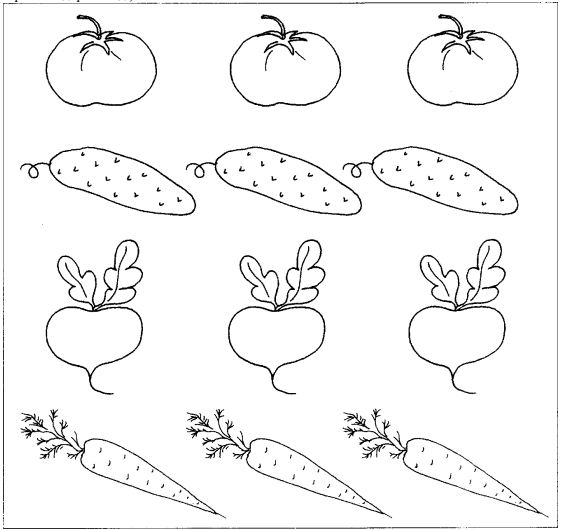 Задание № 14. Звук «У»1. Упражнения для губ (каждое упражнение выполнить перед зеркалом 5 раз):• широко открыть рот - закрыть;• заборчик - показать зубы, соединить края зубов;• улыбка (зубы не показывать);• сомкнутые губы вытянуть вперед трубочкой;• улыбка - трубочка.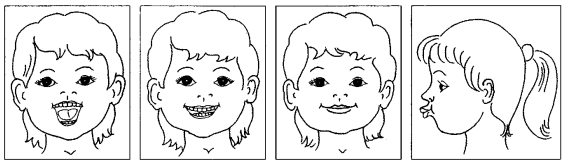 2. Пальчиковая гимнастика (повторить 5 раз). • Сжимать и разжимать кулачки.3. Погуди, подуди, произнеси.• Паровоз гудит громко и долго: «Уууу!». Погуди, как паровоз.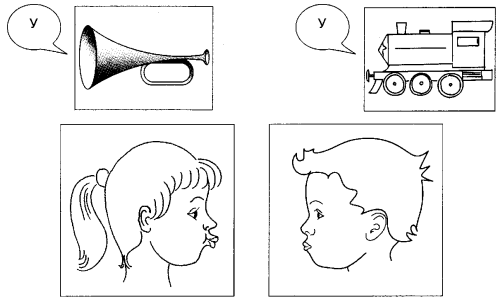 • Дудочка дудит тихо и долго: «Уууу». Подуди, как дудочка.• Уля произносит «Уууу!» долго. Произнеси, как Уля.• Устин произносит звук «У» коротко. Произнеси, как Устин.4. Запомни! Звук «У» обозначаем маленьким красным кружком. 5. Раскрасить кружки красным карандашом.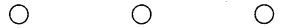 6. Предложить ребенку нажимать на кружок пальчиком и произносить звук «У». 7. Выучи:Я на дудочке играю, маме песню напеваю: «У-У-У!».Задание № 15. Овощи. Описательный рассказ1. Раскрасить картофель коричневым цветом, а огурец зеленым.2. Расскажи об овощах, используя таблицу.- Какой огурец? (Огурец маленький, овальный, зеленый.)- Какой картофель? (Картофель большой, овальный, коричневый.)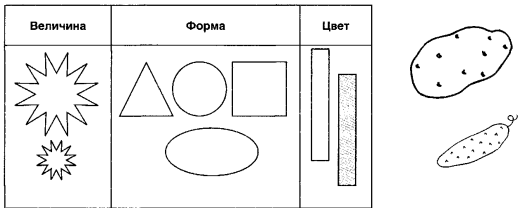 3. Раскрасить овощи: все морковки - красным карандашом; первый помидор - зеленым карандашом, остальные - красным.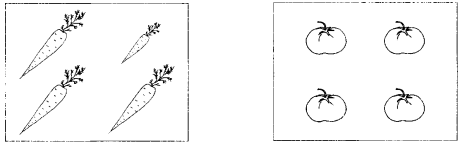 4. Посмотри, подумай и скажи, какой овощ не такой, как остальные?Задание № 16. Звук «А»1. Упражнения для губ (каждое упражнение выполнить перед зеркалом 5 раз):• широко открыть рот - закрыть;• заборчик - показать зубы, соединив края зубов;• улыбка (зубы не показывать);• сомкнутые губы вытянуть вперед трубочкой;• улыбка - трубочка.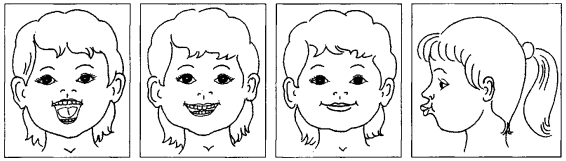 2. Пальчиковая гимнастика (повторить 5 раз):• сжимать и разжимать кулачки;• загибать по одному пальчику и прижимать их к ладошке.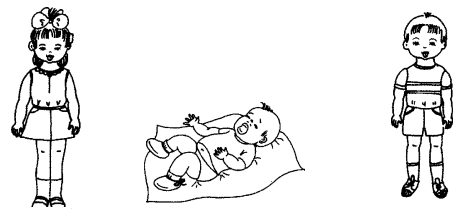 3. Произнеси звук «А».• Аня произносит звук «Аа-аа!» долго. Произнеси, как Аня.• Алик произносит звук «А» коротко. Произнеси, как Алик.• Малыш громко плачет: «А-а-а-а-а!». Произнеси «А» громко, как малыш.• Мама качает дочку и поет ей тихо: «А-а-а-а-а». Спой звук «А» тихо, как мама.4. Запомни! Звук «А» обозначаем большим красным кружком.5. Раскрасить кружки красным карандашом (раскрашивает взрослый).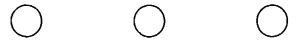 7. Нажимай на кружок пальчиком и произноси звук «А».8. Выучи:В огороде за забором подрастают помидоры, держатся за колышки, греются на солнышке.Широко развести руки перед собой, руки согнуть в локтях, поднять перед лицом ладошками к себе, хаотичные движения пальцев снизу-вверх, пальцы обеих рук соединить в шар, сжать кулачки, поставить кулачок на кулачок, поднять лицо вверх, закрыть глаза, улыбнуться, поднять руки вверх к «солнышку».Мама доченьку качала, Мама дочке напевала: «А-А-А». Папа доченьку качал,Папа дочке напевал:«А-А-А».